Khapra beetle and its risk to Australia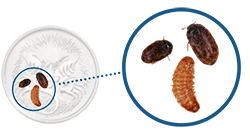 Khapra beetle is Australia’s number two National Priority Plant Pest and the number one plant priority pest for grains. It is not present in Australia, but it is a highly invasive pest that poses a major threat to Australia’s grains industry. Khapra beetle destroys grain quality making it unfit for human or animal consumption.The global spread of khapra beetle is increasing and it is being detected on a wide range of plant products and as a hitchhiker pest in shipping containers. If khapra beetle enters Australia it would have significant economic consequences. An outbreak could cost Australia $15.5 billion over 20 years through revenue losses arising from damaged grain in storage and exports.More information on khapra beetle, including how to identify it, can be found in the khapra beetle pest bulletin. Also, a khapra beetle poster is available below for your use.DownloadIf you have difficulty accessing these files, visit web accessibility for assistance.Urgent actionsThe urgent actions are being implemented in a number of phases as outlined in the summary table below.[expand all]Phase 1: Ban on high-risk plant products within UPEs and low value freightPhase 1 of the urgent actions commenced on 3 September 2020. As of this date, high-risk plant products from all countries are not permitted entry into Australia within:unaccompanied personal effects (UPEs) orlow value (less than $1,000) air and sea freight (lodged through self-assessed clearance (SAC)).This ban does not apply to goods imported as commercial trade samples or for research purposes.Goods arriving for commercial use or for research purposes within low value freight must be for commercial use by an Australian company or business or for research purposes only. They will be required to be:accompanied by a Supplier’s declaration, Manufacturer’s declaration, Commercial invoice or Importer declaration with evidence that the goods have been imported by an Australian company or business ora statement that the consignment is intended for research purposes.Failure to comply with these requirements will result in export or destruction of the goods upon arrival in Australia.Phase 2: Ban on high-risk plant products within accompanied baggage or via international travellers or mail articles.Phase 2 will commence 15 October 2020. In this phase, the ban on  high-risk plant products will be extended to international travellers and mail articles.This means that high-risk plant products from all countries will not be permitted entry into Australia within:Baggage carried by international travellers (including crew) entering via sea or air ormail articles (including items posted using Express Mail Service).Failure to comply with these requirements will result in the destruction of the goods upon arrival in Australia.An overview of phase 2 is available in the below infographics. Help us keep khapra beetle out of Australia by sharing them with your friends, family and colleagues.If you have difficulty accessing these files, visit web accessibility for assistance.Phase 3: Revised phytosanitary certification and new offshore treatment requirements for high-risk plant products via all commercial pathwaysPhase 3 is expected to commence in late 2020 and will introduce requirements for high-risk plant products imported via commercial pathways, excluding seeds for sowing. We will consider transitional arrangements to accommodate consignments in transit closer to the implementation.These requirements will differ depending on the country of origin or export. We are engaging with trading partners to ensure they are aware of their requirements under these changes.Target-risk country of origin or exportHigh-risk plant products from target-risk countries sent via all modes of arrival (except those banned in Phases 1 and 2) will be required to be:treated offshore using an approved treatment option

ANDinspected and certified by government officials of the exporting country on a phytosanitary certificate that includes Additional Declaration A.Other risk country of origin or exportHigh-risk plant products from all other countries sent via all modes of arrival (except those banned in Phases 1 and 2) will be required to meet one of the following options:  Option 1 - Inspected and certified by government officials of the exporting country on a phytosanitary certificate that includes Additional Declaration B.

OROption 2 - Treated offshore using an approved treatment option

ANDInspected and certified by government officials of the exporting country on a phytosanitary certificate that includes Additional Declaration A.Phase 4: Revised phytosanitary certification and new offshore treatment requirements for other risk plant productsPhase 4 is expected to commence in late 2020 and will introduce requirements for other risk plant products (excludes seed for sowing). We will consider transitional arrangements to accommodate consignments in transit closer to the implementation.These requirements will differ depending on the country of origin or export. We are engaging with trading partners to ensure they are aware of their requirements under these changes.Target-risk country of origin or exportOther risk plant products from target-risk countries sent via all modes of arrival will be required to meet one of the following options: Option 1 - Inspected and certified by government officials of the exporting country on a phytosanitary certificate that includes Additional Declaration B.

OROption 2 - Treated offshore using an approved treatment option

ANDInspected and certified by government officials of the exporting country on a phytosanitary certificate that includes Additional Declaration A.Other risk country of origin or exportOther risk plant products from all other countries sent via all modes of arrival will be required to be inspected and certified by government officials of the exporting country on a phytosanitary certificate. The certification must include Additional Declaration B.  Phase 5: Phytosanitary certification requirements for all seeds for sowingPhase 5 is expected to commence in late 2020. We will consider transitional arrangements to accommodate consignments in transit closer to the implementation.It will require all imported seeds for sowing from all countries via commercial pathways to be accompanied by a phytosanitary certificate that includes Additional Declaration B.We are engaging with trading partners to ensure they are aware of their requirements under these changes.Treatment options and ratesIn cases where treatment is required (refer to urgent actions), one of the below approved treatment options must be used.Methyl Bromide FumigationThe goods must be fumigated with a dose of 80 g/m³ or above, at 21°C or above for a minimum of 48 hours. The fumigation must be conducted in accordance with the Methyl Bromide Fumigation Methodology, including end-point retention and dose compensation requirements.Heat TreatmentThe goods must be heat treated at 60°C or higher (measured at the core of the goods) for a minimum of 120 minutes. The treatment must be conducted in accordance with the Heat Treatment Methodology.Phytosanitary declarationsIn cases where phytosanitary certification is required (refer to urgent actions), the phytosanitary certificate will need to include one of the below additional declarations.Additional declaration AThe goods were treated with one of the following:Methyl bromide fumigation (dose of 80 g/m3 or above, at 21°C or above for a minimum of 48 hours) in accordance with Department’s methyl bromide fumigation methodology ORHeat treatment (for a minimum of 120 minutes at 60°C or higher, measured at the core of the goods) in accordance with the Department’s heat treatment methodology

AND

Following treatment, representative samples from the consignment for export to Australia have been drawn and visually inspected in accordance with official procedures and determined to be free from all live species of TrogodermaAdditional declaration BRepresentative samples from the consignment for export to Australia have been drawn and visually inspected in accordance with official procedures and determined to be free from all evidence of species of Trogoderma (live, dead and exuviae) High-risk plant productsThe urgent actions for Phases 1-3 apply to the following plant products (in various raw and processed forms), which have been identified as high-risk.High-risk plant productsRice (Oryza sativa)Chickpeas (Cicer arietinum)Cucurbit seed (Cucurbita, Cucumis, Citrullus spp.)Cumin seed (Cuminum cyminum)Safflower seed (Carthamus tinctorius)Bean seed (Phaseolus spp.)Soybean (Glycine max)Mung beans, cowpeas (Vigna spp.)Lentils (Lens culinaris)Wheat (Triticum aestivum)Coriander seed (Coriandrum sativum)Celery seed (Apium graveolens)Peanuts (Arachis hypogaea)Dried chillies/capsicum (Capsicum spp.)Faba bean (Vicia faba)Pigeon Pea (Cajanus cajan)Pea seed (Pisum sativum)Fennel seed (Foeniculum spp).The following exclusions apply: goods that are thermally processed that are commercially manufactured and packaged such as retorted, blanched, roasted, fried, par-boiled, boiled, puffed, malted or pasteurised goods goods that are chemically processed and preserved such as with a Formalin Propionic Acid fixative, Formalin Acetic acid alcohol, Carnoy’s fixative or ethanol. fresh vegetables commercially manufactured frozen or freeze-dried food (perishable foodstuffs only) frozen plant samples for plant research (including through the use of liquid nitrogen and freeze drying) oils derived from vegetables or seedPreserved or pickled (such as in vinegar or alcohol)goods that have been refined or extracted to obtain specific components from plant-based raw materials. Examples include starch, lecithin, protein, cellulose, sugars and pigments.Other risk plant productsThe urgent actions for Phase 4 apply to the following products (in various raw and physically-processed forms), which have been identified as other risk plant products.Other risk plant productsSeeds (all species, excluding those listed as high-risk plant products) Spices (all species, excluding those listed in high-risk plant products) Plant gums and resins (except those chemically extracted or highly processed) Meals and flours of plant origin (all species, excluding those listed in high-risk plant products) Dried fruits Nuts (all species, excluding those listed in high-risk plant products) Dried vegetables  Unprocessed plant products (excluding fresh fruits, vegetables, nursery stock, herbarium specimens, fresh cut flowers) The following exclusions apply: goods that are thermally processed that are commercially manufactured and packaged such as retorted, blanched, roasted, fried, par-boiled, boiled, puffed, malted or pasteurised goods goods that are chemically processed and preserved such as with a Formalin Propionic Acid fixative, Formalin Acetic acid alcohol, Carnoy’s fixative or ethanol. fresh vegetables commercially manufactured frozen or freeze-dried food (perishable foodstuffs only) frozen plant samples for plant research (including through the use of liquid nitrogen and freeze drying) oils derived from vegetables or seedPreserved or pickled (such as in vinegar or alcohol)goods that have been refined or extracted to obtain specific components from plant-based raw materials. Examples include starch, lecithin, protein, cellulose, sugars and pigments.Further informationIf you:want to import plant products into Australia, it is important that you check BICONwant to receive updates on the implementation of the urgent actions register to receive BICON alerts and IANshave any further questions you can contact us on 1800 900 090 or via email imports@agriculture.gov.au (please title the subject line of the email with ‘Plant Tier 2 – Khapra  urgent actions’).Call 1800 900 090Make a general inquiryReport a biosecurity concernContact the media teamLast reviewed:2 October 2020Was this page helpful?DocumentPagesFile sizeKhapra beetle poster 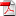 1546 KBUrgent Action PhaseImplementation datePhase 1: Ban on high-risk plant products within UPEs and low value freightCommenced 3 September 2020Phase 2: Ban on high-risk plant products within accompanied baggage or via international travellers or mail articles.To commence 15 October 2020Phase 3: Revised phytosanitary certification and new offshore treatment requirements for high-risk plant products via all commercial pathwaysExpected to commence in late 2020Phase 4: Revised phytosanitary certification and new offshore treatment requirements for other risk plant productsExpected to commence in late 2020Phase 5: Phytosanitary certification requirements for all seeds for sowingExpected to commence in late 2020DocumentPagesFile sizeMail and Traveller Infographic 1789 KBMail Infographic 1633 KBTraveller Infographic 11.1 MB